В Ляховичах соревновались трудовые коллективы30 апреля в Ляховичах  состоялся турнир по настольному теннису и дартсу среди трудовых коллективов района. Спортивное состязание  посвятили 77-й годовщине Победы в Великой Отечественной войне.
В результате упорной борьбы определились  победители в настольном теннисе:
1 общекомандное — УЗ «Ляховичская ЦРБ»;
2 — ОАО «Жеребковичи»;
3 — ГЛХУ «Ляховичский лесхоз».
В дартсе лучшими стали:
1 — УЗ «Ляховичская ЦРБ»;
2 — отдел по образованию Ляховичского РИК;
3 — ГЛХУ « Ляховичский лесхоз».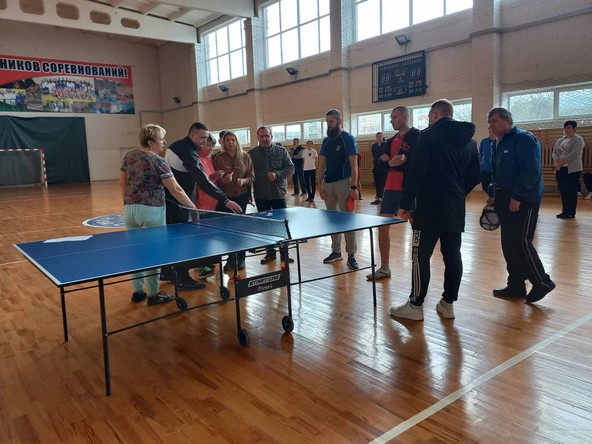 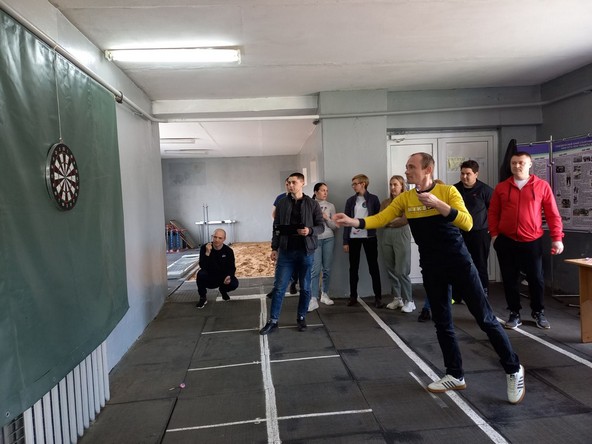 